Сделай свой выборВ  рамках областного Дня профориентации, проводимого на территории Ростовской области в МБОУ Кринично-Лугской СОШ для обучающихся 9-11 классов пройдут классные часы «Сделай свой выбор». Для обучающихся этих классов будет организовано проведение следующих мероприятий:-(https://trudvsem.ru/proforientation) в разделе «Профориентация» аналитической системы Общероссийской ознакомление с  базой вакансий «Работа в России»;-(https://zan.donland.ru/activity/11409/) в раздел «Справочника профессий», размещенного на сайте управления государственной службы занятости населения Ростовской области (далее – УГСЗН Ростовской области) в подразделе «организация профессиональной ориентации граждан» раздела «Оказание государственных услуг и (или) функций)»;-(https://zan.donland.ru/activity/11409) «Организация профессиональной ориентации граждан» раздела «Деятельность»;– анкетирование (опрос) обучающихся общеобразовательных организаций с целью определения их профессиональных предпочтений и совершенствования профориентационной работы.  Анкетирование проводится в подразделе «Профориентационный опрос школьников» в разделе «Гражданам» на Интерактивном портале службы занятости населения Ростовской области в онлайн-режиме (https://donzan.ru/content/%D0%BF%D1%80%D0%BE%D1%84%D0%BE%D1%80%D0%B8%D0%B5%D0%BD%D1%82%D0%B0%D1%86%D0%B8%D0%BE%D0%BD%D0%BD%D1%8B%D0%B9_%D0%BE%D0%BF%D1%80%D0%BE%D1%81_%D1%88%D0%BA%D0%BE%D0%BB%D1%8C%D0%BD%D0%B8%D0%BA%D0%BE%D0%B2); – профориентационное тестирование, размещенных в разделе «Профориентация» Единой цифровой платформы в сфере занятости.Н. В. Чернова, заместитель директора по  ВР 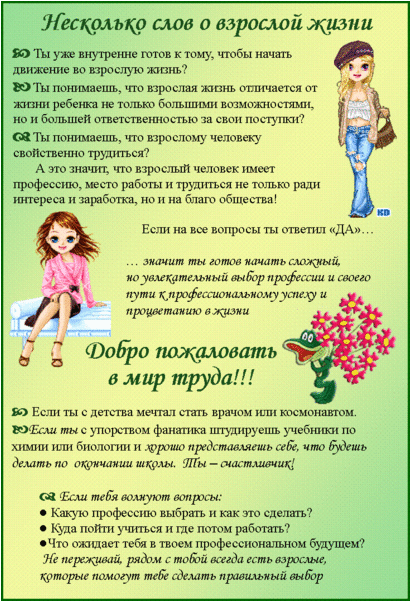 